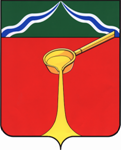 Калужская областьЛ Ю Д И Н О В С К О Е    Р А Й О Н Н О Е     С О Б Р А Н И Е муниципального района«Город Людиново и Людиновский район»Р Е Ш Е Н И Е         от 18.11.2020г.				 			       № 23	Руководствуясь статьёй 134 Трудового кодекса Российской Федерации, Уставом муниципального района "Город Людиново и Людиновский район", Людиновское Районное Собрание 	РЕШИЛО:	1. Проиндексировать с 1 октября 2020 года на 3 процента:	- размеры базовых окладов, установленные в приложении 1 к решению Людиновского Районного Собрания от 11.05.2018 N 20 (в редакции решения Людиновского Районного собрания от 29.11.2019г. №38) "Об утверждении Положения "Об установлении системы оплаты труда работников отдела образования и отдела культуры администрации муниципального района "Город Людиново и Людиновский район", замещающих должности, не являющиеся должностями муниципальной службы, и работников, осуществляющих профессиональную деятельность по должностям служащих и профессиям рабочих";	- размеры базовых окладов, установленные в приложении 1 к решению Людиновского Районного Собрания от 18.02.2020г. № 04 "Об установлении системы оплаты труда работников муниципального казенного учреждения "Спортивная школа "Спорт";	- размеры базовых окладов, установленные в приложении 1 к решению Людиновского Районного Собрания от 23.12.2014 N 400 (в редакции решения Людиновского Районного собрания от 29.11.2019г. №38) "Об утверждении Положения об оплате труда работников муниципального автономного учреждения "Редакция газеты "Людиновский рабочий" муниципального района "Город Людиново и Людиновский район";	- размеры базовых окладов, установленные в приложении 1 к решению Людиновского Районного Собрания от 28.11.2014 N 381 (в редакции решения Людиновского Районного собрания от 29.11.2019г. №38) "Об утверждении Положения об оплате труда работников муниципального казенного учреждения "Единая дежурно-диспетчерская служба".	2. Установить, что при индексации базовых окладов работников органов местного самоуправления и муниципальных учреждений муниципального района их размеры подлежат округлению до целого рубля в сторону увеличения.	3. Настоящее Решение вступает в силу с момента официального опубликования и распространяется на правоотношения, возникшие с 01.10.2020 года.  Глава муниципального района«Город Людиново и Людиновский район»                                           Л.В. Гончарова			           	  Об индексации базовых окладов работников органов местного самоуправления и муниципальных учреждений муниципального района "Город Людиново и Людиновский район"